MARLTON CHRISTIAN ACADEMY PRESCHOOL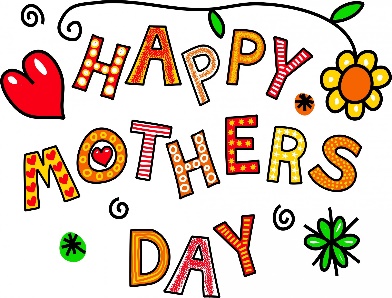   www.mcaschools.org May 1, 2023Dear Parents,May is a wonderful time to appreciate all our amazing Moms and to recognize you for all you do!  Our children are excitedly making you “special crafts” as their own way of showing you their love. May also brings Staff Appreciation Week!! Please take time to thank our wonderful MCA Staff, Teachers, and Assistants!  They work tirelessly to teach and care for your children throughout the year.In May, we will be learning about animals, their babies, where they live and what they eat.  Last week we enjoyed having with us Farmers Brian and Angela from Morning Glori Farmette, along with their Alpacas, Crash and Rocky. Our students had a chance to pet and feed the Alpaca, as well as learn more about God’s beautiful creation. This month, each of our classrooms will have the opportunity to raise butterflies.  We will be receiving the live larvae and we will watch them turn into beautiful Painted Lady Butterflies.  Then we will all pick a special day to let them all fly away.We will have our annual Field and Carnival Day on Wednesday, May 17th.  All children are welcome to attend this fun & athletic event.  We are so excited about using our state of the art Marlton Field House for this special event.  We will participate in relay races, tug-of-war, moon bounce, light carnival games, etc.  We will also have a Dads’ watermelon eating contest. Moms and Dads are welcome to attend.  It will start at 9:30 AM and finish up by 12:00 PM.  Summer Camp is right around the corner and registration forms have gone home.  Reminder, please    be sure to register no later than Friday, May 5th to secure a spot.We invite you to join us at Marlton Assembly of God for our Expansion Project Dedication Services on Sunday, May 7th at 9am and 10:45am.  Childcare is provided.  For more information, visit us at marltonag.org. Upcoming events:	Mon. 1 – Fri. 5		Staff Appreciation Week		Mon. 8 - Fri. 12		Occupation Week 	Wed. 17		Field Day 9:00am-12:00pm at the Marlton Field House	Tues. May 23		Johnson’s Farm Field Trip for PreK-3, PreK-4, and TK classes	Mon. May 29		Memorial Day Holiday - MCA closed.	Fri. June 16		Spring Concert & Graduation- 10:00 AM 		Fri. June 16		Early Dismissal 1:00pm and Last day for preschool students. 	June 26 - Aug. 18	Summer Camp at MCA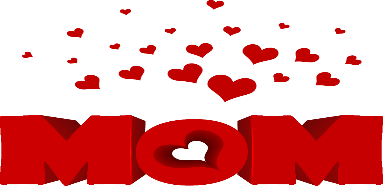 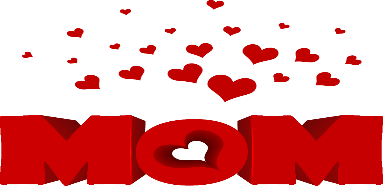 Happy Mother’s Day!God bless you all, Nona Eldabh